\



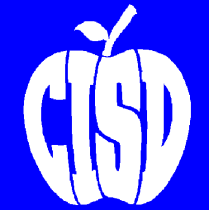 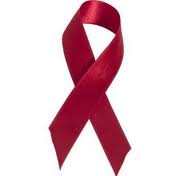 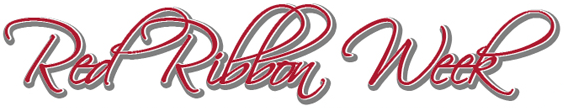 Monday, October 28thWear Red Day1:30 PM 	Simultaneous Balloon Release sponsored by CCDAC and Lions Club at all Elementary Campuses.Tuesday, October 29th8:00 AM 	CCDAC Red Ribbon Week Community Leaders BreakfastCastleberry High School North GymCall Jackie Pena at 817-252-2019 to R.S.V.P.10:20 AM 	When Sean Speaks Assembly			Castleberry HS - Phillip L. Aikman AuditoriumWednesday, October 30thCISD Campus ActivitiesThursday, October 31st CISD Campus ActivitiesFriday, November 1st CISD Campus Activities
